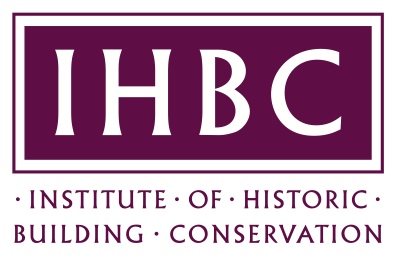 IHBC Northern Ireland Branch Annual General MeetingTuesday, 7th November 2017 – 5.15 pm UAHS, Old Museum Building, 7 College Square North, Belfast BT1 6ARAGENDA1.0 	Present  2.0 	Apologies   3.0 	Minutes of previous AGM 4.0 	Chair's report  5.0	Treasurer’s report6.0 	Election of Branch Officers7.0 	Any other business 8.0 	Date of next AGM